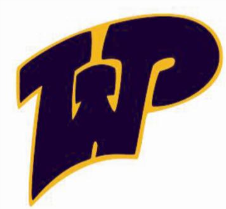 SUMMER PAY AUTHORIZATION    (Select one)balance of contract paid on the last day of the school year (LUMP SUM OPTION)payments bi-weekly throughout the summer (12 MONTH PAYROLL OPTION)I understand that this authorization will be in place and enforceable throughout my employment with the School District of Westfield, until or unless (a) I revoke this authorization, in writing, (b) the District decides to eliminate the 12-month payroll as an option for employees, or (c) such an authorization is no longer legally enforceable, whichever occurs first. I also understand that this authorization form will be retained in my personnel file.Employee Name _______________________________ (Please print)Employee Signature _______________________________Date _____________________Please return to the District Office prior to May 15th.Thank you.